Sonderzahlung bei der GehaltsabrechnungIn der Übungsfirma kommen üblicherweise folgende Sonderzahlungen vor: UrlaubsgeldWeihnachtsgeldEvtl. Jubiläumsgeld, auch für sonstige Anlässe wie z. B. Extrazahlung für eine Messe nutzbarDiese Sonderzahlungen sind in NAV2018 bereits als Einmalzahlung hinterlegt: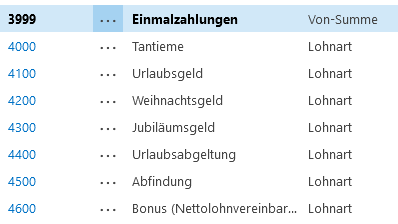 Sonderzahlung eintragen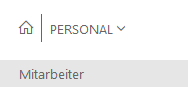 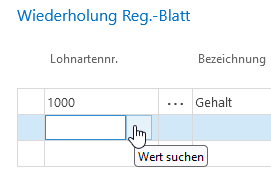 Beispiel für das Ergebnis: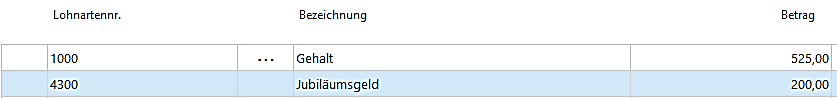 